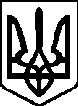 ЧЕРГОВІ МІСЦЕВІ ВИБОРИ25 жовтня 2020 рокуЦЕНТРАЛЬНО-МІСЬКА РАЙОННА У МІСТІ КРИВОМУ РОЗІТЕРИТОРІАЛЬНА ВИБОРЧА КОМІСІЯ   ДНІПРОПЕТРОВСЬКОЇ ОБЛАСТІвул. Свято-Миколаївська, . Кривий Ріг, Криворізький район, Дніпропетровська область, 50000ПОСТАНОВА № 5919 год.05 хв.«27» жовтня  2020року                                                                    м. Кривий РігПро розгляд заяви довіреної особи кандидата на посаду Криворізького міського голови Шевчика Дмитра Володимировича Браташа Юрія Павловича про проведення повторного підрахунку голосів виборців на виборчій дільниці №12174326.10.2020 до Центрально-Міської районної у місті Кривому Розі територіальної виборчої комісії надійшла заява довіреної особи кандидата на посаду Криворізького міського голови Шевчика Дмитра Володимировича Браташа Юрія Павловича про проведення повторного підрахунку голосів виборців на виборчій дільниці №121743.У заяві суб’єкт звернення  зазначає про порушення транспортування до територіальної виборчої комісії та відсутність на пакетах з виборчою документацією номера дільничної виборчої комісії, підписів, прізвищ.Відповідно до частини 10 статті 254 Виборчого кодексу України, у разі наявності акта або письмової заяви осіб, зазначених у частині першій статті 253 цього Кодексу, про порушення вимог цього Кодексу під час транспортування протоколів про підрахунок голосів виборців на виборчій дільниці та інших документів до територіальної виборчої комісії територіальна виборча комісія може, а в разі наявних ознак розпечатування пакетів із запакованими документами, а також у разі неможливості усунення без перерахунку бюлетенів неточностей у протоколі дільничної виборчої комісії-зобов’язана прийняти рішення про повторний підрахунок голосів виборців на цій дільниці. Оглянули пакування виборчої документації. В наявності печатки дільничної виборчої комісії, підписи всіх членів комісії, відсутні ознаки порушення цілісності пакетів          Враховуючи вищевикладене, керуючись статтями 254 Виборчого кодексу України, Центрально-Міська районна у місті Кривому Розі територіальна виборча комісія постановляє:Відмовити довіреній особі кандидата на посаду Криворізького міського голови Шевчика Дмитра Володимировича Браташ Юрію Павловичу у задоволенні заяви про повторний підрахунок голосів виборців на дільничній виборчій комісії №121743.Цю постанову також оприлюднити шляхом її розміщення на стенді в приміщенні Центрально-Міської районної у місті Кривому Розі територіальної виборчої комісії Дніпропетровської областіГолова Центрально-Міської районної  у місті Кривому Розі територіальної виборчої комісії                                                         Н. Медведюк
           					
Секретар Центрально-Міськоїрайонної  у місті Кривому Розі територіальної виборчої комісії                                                                           І. Гальченко 